Lesson 7: 你住在哪裡？(Where Do You Live?) Weekly Character Quiz – Fri. 11/22 Please review the following characters with your child for the upcoming character quiz. There are two lists: characters for writing AND characters for reading.  WRITING: They will be assessed on writing the… high frequency characters (HFC) 2. HFC’s stroke orders 3. HFC phrases  STROKE ORDER: The numbers on the following characters indicate the sequence and the start of each stroke. Students start each stroke at a number and end the stroke at the arrowhead. (They do NOT lift their pencil until they reach the arrowhead).  Please open the digital version of this document (included in the weekly newsletter or msaprilwu.weebly.com under “Curriculum”) to click on each individual character for an audio reading, stroke order animation (very important!     ), definitions, etc. 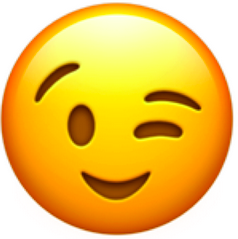  READING/VOCABULARY: They do NOT need to know how to write these characters. High Frequency Characters and Phrases**Characters in parentheses are extra credit** Reading/Vocabulary在 at/in/on哪where裡inside 住to live老 old師teacher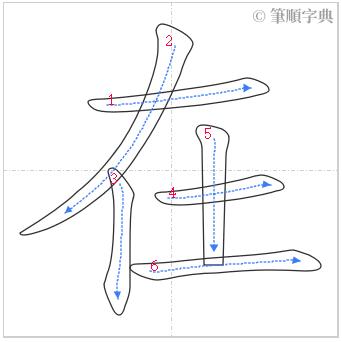 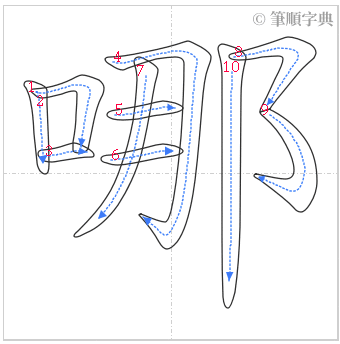 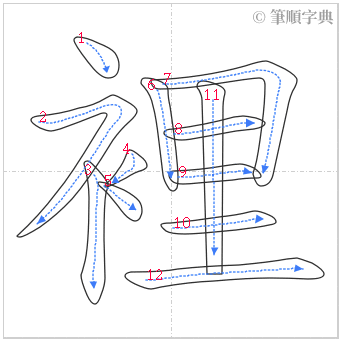 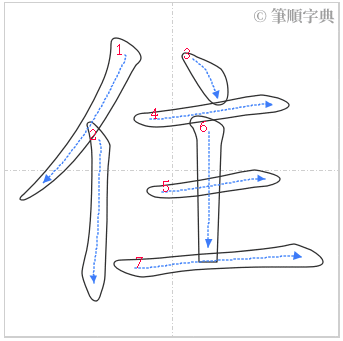 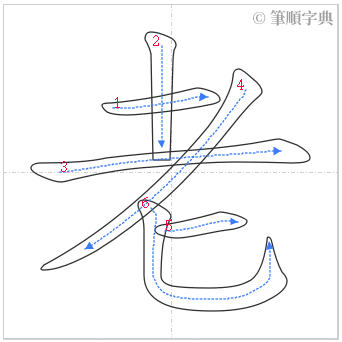 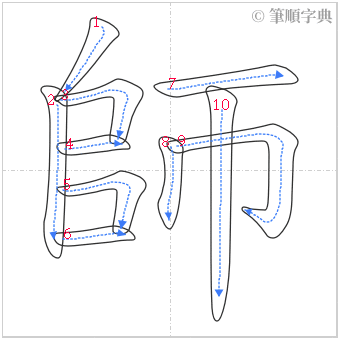 在哪裡where is it 哪裡where(這)裡here住在live(s) at老朋友old friend老師teacher大華街街號校長路樓公園Dahua Streetstreetnumber; dateprincipalroadfloor; buildingpark